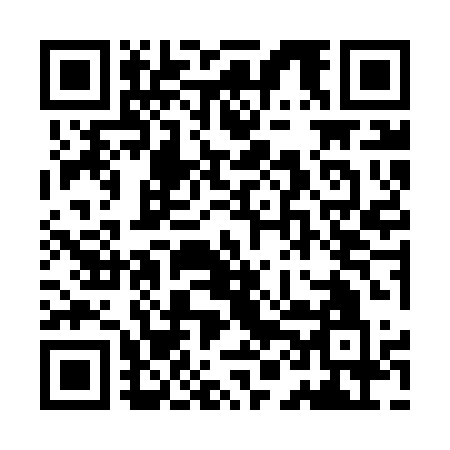 Ramadan times for Azeronys, LithuaniaMon 11 Mar 2024 - Wed 10 Apr 2024High Latitude Method: Angle Based RulePrayer Calculation Method: Muslim World LeagueAsar Calculation Method: HanafiPrayer times provided by https://www.salahtimes.comDateDayFajrSuhurSunriseDhuhrAsrIftarMaghribIsha11Mon4:454:456:4512:304:186:176:178:1012Tue4:424:426:4212:304:206:196:198:1213Wed4:394:396:4012:304:216:216:218:1514Thu4:374:376:3712:304:236:236:238:1715Fri4:344:346:3512:294:256:256:258:1916Sat4:314:316:3212:294:266:276:278:2117Sun4:284:286:3012:294:286:296:298:2318Mon4:254:256:2712:294:296:316:318:2619Tue4:224:226:2512:284:316:336:338:2820Wed4:204:206:2212:284:326:356:358:3021Thu4:174:176:2012:284:346:376:378:3222Fri4:144:146:1712:274:356:396:398:3523Sat4:114:116:1512:274:376:416:418:3724Sun4:084:086:1212:274:386:426:428:3925Mon4:054:056:1012:264:406:446:448:4226Tue4:024:026:0712:264:416:466:468:4427Wed3:583:586:0512:264:436:486:488:4728Thu3:553:556:0212:264:446:506:508:4929Fri3:523:526:0012:254:466:526:528:5130Sat3:493:495:5712:254:476:546:548:5431Sun4:464:466:551:255:497:567:569:571Mon4:434:436:521:245:507:587:589:592Tue4:394:396:501:245:518:008:0010:023Wed4:364:366:471:245:538:028:0210:044Thu4:334:336:451:235:548:038:0310:075Fri4:294:296:421:235:568:058:0510:106Sat4:264:266:401:235:578:078:0710:127Sun4:234:236:371:235:588:098:0910:158Mon4:194:196:351:226:008:118:1110:189Tue4:164:166:321:226:018:138:1310:2110Wed4:124:126:301:226:028:158:1510:24